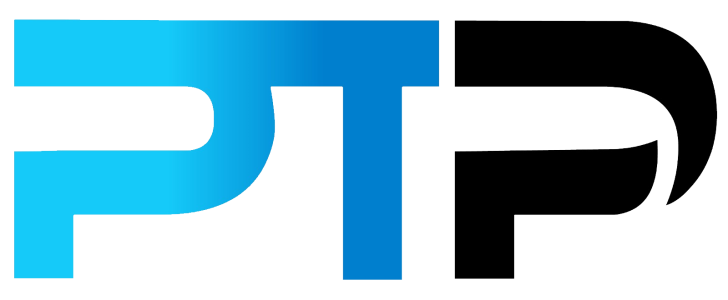 Client Gift IdeasFrom time to time, it’s a nice gesture to give your clients a small gift. You can do this to thank them for their loyalty, when they reach a mini goal or their ultimate goal, for their birthday or any other occasion you think fits the bill.And gifts certainly don’t have to break the bank, that’s for sure. To help you along with ideas for client gifts, here is a list of things to consider.  ___________________________________________________________________________Recipe BookFor those clients that you are trying to ensure change their eating habits to more healthy options, why not gift them a recipe book. Of course, it needs to be something with healthy recipes using fresh produce.Hopefully, that will help them keep their healthy eating habits on track. A great example is The Food Medic by Dr. Hazel Wallace, who herself is a personal trainer. Meal Prep KitStill on the healthy eating theme, a meal prep kit is an excellent gift for clients watching what they eat. Eating healthily and maintaining that requires preparation and if you prep your meals in advance, you certainly stand a better chance of succeeding in keeping things healthy. That’s where a meal prep kit comes in handy, especially for the ability to freeze meals for the week ahead.Water BottleThe perfect inexpensive gift for any gym client, a water bottle can even include your company details and throws some advertising mileage into the deal as well. If you want to spend a little more money, you can even opt for those fancy water bottles with the fruit infuser built-in. These are particularly nice for clients that don’t like the taste of water and struggle to drink their 2 liters per day.Sleep KitAs personal trainers, we know that sleep is essential for our bodies to recover after a hard training session. Sadly, many people, even though they have worked out, still struggle to get a decent night’s. A gift of a sleep kit is something practical that can help. Sleep kits come in various guises but include things like essential oils, sleep masks and even special pillows.Fitness DiaryFor clients who love to record every detail of their day in terms of what they ate, the steps they took, how many calories they burned and the exercises they completed during their gym session, a fitness diary is the perfect gift.ShakerIf you workout in a gym, you are going to want to drink some protein shakes during the day, right? That makes a shaker a simple and inexpensive gift for your clients. Much like the water bottle, spend a little extra to have your company logo and contact details put on it and you have a form of advertising as well.Earphones/HeadphonesFor those of your clients who love to listen to music when they workout, earphones are an inexpensive, yet thoughtful gift. You don’t have to buy the best, just a good quality pair that they can put to use at the gym or at home.Fitness TrackerI’m not talking about an expensive fitness tracker here, as those can cost hundreds of dollars. You get cheap ones as well which count steps, calories and tell the time among a few other functions. StopwatchFor clients who train at home, a stopwatch can be a great gift. Foam RollerA useful piece of exercise equipment for a client to use at home, foam rollers are another inexpensive gift option.Resistance Band SetA resistance band set is a brilliant gift to encourage clients to exercise at home. T-ShirtAn old favorite, a T-shirt with your company details makes a great gift.Other gift optionsHere are more gift options that you could consider:Protein barsEnergy gelsProtein flapjack packProtein powderMusic vouchers (Apple, Spotify etc)Phone arm bandFitness magazineA month’s subscription to a fitness websiteNutsCoffee mug with your company detailsHoodie with your company detailsFingerprint sensor lock (for their gym locker)PedometerTraining glovesSupplementsVitaminsGym towel (with your company details)A free training sessionReferences: Wellness CreativesOri Gym